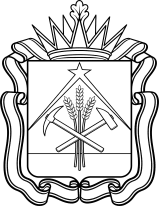 МИНИСТЕРСТВО СОЦИАЛЬНОЙ ЗАЩИТЫ НАСЕЛЕНИЯ КУЗБАССАПРИКАЗот  28.09.2020   №  210Об утверждении норм обеспечения мебелью и средствами личной гигиены получателей социальных услуг в организациях социального обслуживания Кемеровской области – Кузбасса, осуществляющих стационарное социальное обслуживание, и о признании утратившим силу приказа департамента социальной защиты населения Кемеровской области от 16.12.2013 № 152 «Об утверждении норм питания и норм обеспечения одеждой, обувью, мягким инвентарем, мебелью и медикаментами граждан, проживающих в государственных стационарных учреждениях социального обслуживания»В целях повышения эффективности функционирования организаций социального обслуживания Кемеровской области – Кузбасса, осуществляющих стационарное социальное обслуживание, приказываю:Утвердить нормы обеспечения мебелью получателей социальных услуг в организациях социального обслуживания Кемеровской области – Кузбасса, осуществляющих стационарное социальное обслуживание, согласно приложениям № 1 – 4 к настоящему приказу.Утвердить нормы обеспечения средствами личной гигиены получателей социальных услуг в организациях социального обслуживания Кемеровской области – Кузбасса, осуществляющих стационарное социальное обслуживание, согласно приложению № 5 к настоящему приказу.Признать утратившим силу приказ департамента социальной защиты населения Кемеровской области от 16.12.2013 № 152                             «Об утверждении норм питания и норм обеспечения одеждой, обувью, мягким инвентарем, мебелью и медикаментами граждан, проживающих в государственных стационарных учреждениях социального обслуживания».Государственному казенному учреждению «Центр социальных выплат и информатизации Министерства социальной защиты населения Кузбасса» обеспечить размещение настоящего приказа на сайте «Электронный бюллетень Правительства Кемеровской области – Кузбасса» и на официальном сайте Министерства социальной защиты населения Кузбасса.Контроль за исполнением настоящего приказа оставляю за собой.Министр социальнойзащиты населения Кузбасса                                                            Е.А. ВоронинаПриложение № 1к приказу Министерства социальной защиты населения Кузбассаот 28.09.2020 № 210Нормы обеспечения мебелью получателей социальных услуг в организациях социального обслуживания Кемеровской области - Кузбасса, осуществляющих стационарное социальное обслуживание, для граждан пожилого возраста и инвалидов, за исключением граждан пожилого возраста и инвалидов, находящихся на постоянном постельном режимеПриложение № 2к приказу Министерства социальной защиты населения Кузбассаот 28.09.2020 № 210Нормы обеспечения мебелью получателей социальных услуг в организациях социального обслуживания Кемеровской области - Кузбасса, осуществляющих стационарное социальное обслуживание, для граждан пожилого возраста и инвалидов, находящихся на постоянном постельном режимеПримечание. * Приобретать по желанию получателя социальных услуг.
Приложение № 3к приказу Министерства социальной защиты населения Кузбассаот 28.09.2020 № 210Нормы обеспечения мебелью в организациях социального обслуживания Кемеровской области – Кузбасса, осуществляющих стационарное социальное обслуживание для детей-инвалидов, страдающих психическими расстройствами, за исключением детей-инвалидов, страдающих психическими расстройствами, находящихся на постоянном постельном режимеПриложение № 4к приказу Министерства социальной защиты населения Кузбассаот 28.09.2020 № 210Нормы обеспечения мебелью в организациях социального обслуживания Кемеровской области – Кузбасса, осуществляющих стационарное социальное обслуживание для детей-инвалидов, страдающих психическими расстройствами, находящихся на постоянном постельном режимеПримечание. * Приобретать при необходимости.Приложение № 5к приказу Министерства социальной защиты населения Кузбассаот 28.09.2020 № 210Нормы обеспечения средствами личной гигиены получателей социальных услуг в организациях социального обслуживания Кемеровской области - Кузбасса, осуществляющих стационарное социальное обслуживаниеПримечания:*  Приобретать для получателей социальных услуг, имеющих зубы.**  Приобретать по желанию получателей социальных услуг.***  Приобретать для получателей социальных услуг, не имеющих зубы (имеющих съёмные зубные протезы).****  Приобретать для получателей социальных услуг, находящихся на постоянном постельном режиме.
№п/пНаименование мебелиЕдиница измеренияКоличество на          1 получателя социальных услугСрок  службы(лет)     123451Кровать односпальная шт.152Тумбочка прикроватнаяшт.163Шкаф для одежды с индивидуальным отделением для каждого получателя социальных услуг (не менее 2 плечиков и индивидуальные секции (полки) для хранения одежды)шт.один на комнату84Подставка для обувишт.одна на комнату85Стулшт.136Столшт.один на комнату57Стеллаж (полки)шт.один на комнату58Зеркалошт.одно на комнату6№п/пНаименование мебелиНаименование мебелиЕдиница измеренияКоличество на           1 получателя социальных услугСрок  службы(лет)123451Кровать односпальная*шт.151Кровать многофункциональная*шт.172Тумбочка прикроватная с выдвижным ящиком, или тумбочка прикроватная со встроенным надкроватным столикомТумбочка прикроватная с выдвижным ящиком, или тумбочка прикроватная со встроенным надкроватным столикомшт.163Шкаф для одежды с индивидуальным отделением для каждого получателя социальных услуг (не менее 2 плечиков и индивидуальные секции (полки) для хранения одежды)Шкаф для одежды с индивидуальным отделением для каждого получателя социальных услуг (не менее 2 плечиков и индивидуальные секции (полки) для хранения одежды)шт.один на комнату84Ширма или шторы для выделения личного пространстваШирма или шторы для выделения личного пространствашт.165ЗеркалоЗеркалошт.одно на комнату6№п/пНаименование мебелиЕдиница измеренияКоличество на                         1 получателя социальных услугСрок  службы (лет)12345Спальная комнатаСпальная комнатаСпальная комнатаСпальная комнатаСпальная комната1Кровать односпальная шт.162Тумбочка прикроватнаяшт.16Групповая комнатаГрупповая комнатаГрупповая комнатаГрупповая комнатаГрупповая комната3Шкаф для одежды с индивидуальным отделением для каждого получателя социальных услуг (не менее 2 плечиков и индивидуальные секции (полки) для хранения одежды)шт.1 на комнату84Книжный шкафшт.1 на комнату85Шкаф для хранения игрушекшт.1 на комнату86Стулшт.157Стол ученический или детскийшт.1 на 2 получателей социальных услуг68Диваншт.1 на комнату59Зеркало шт.1 на комнату510Телевизоршт.1 на комнату11Подставка под телевизоршт.1 на комнату6Туалетная комнатаТуалетная комнатаТуалетная комнатаТуалетная комнатаТуалетная комната12Полотенцедержатель с крючками для каждого получателя социальных услугшт.1 на комнату513Полка для туалетных принадлежностей с ячейками для каждого получателя социальных услугшт.1 на комнату5№п/пНаименование мебелиЕдиница измеренияКоличество на                          1 получателя социальных услугСрок  службы(лет)123451Кровать односпальная (многофункциональная)шт.1102Тумбочка прикроватная или стол прикроватныйшт.163Шкаф для одежды с индивидуальным отделением для каждого получателя социальных услуг (не менее 2 плечиков и индивидуальные секции (полки) для хранения одежды)шт.1 на комнату84Шкаф (стеллаж) для хранения игрушекшт.1 на комнату85Стол детский*шт.1 на комнату6№п/пНаименованиеКоличество 
(штук в год)1Щетка зубная*42Футляр для зубной щетки*13Паста зубная (150 мл.)*64Бумага туалетная (рулон)125Мыло туалетное (100 гр.)46Мыло банное (150 гр.)67Жидкое мыло (250 мл.)68Мыльница19Шампунь (200 мл.)810Средства женской гигиены**12011Расческа112Мочалка213Крем для бритья (150 мл.)**414Крем после бритья (150 мл.)**415Кисточка для бритья**216Станок  для бритья одноразовый**5017Ватные палочки40018Ножницы для стрижки ногтей (кусачки)119Ополаскиватель для полости рта (250 мл)***420Пластиковый стакан для обработки и хранения съёмных зубных протезов***121Жидкость для очистки съёмных зубных протезов 
(250 мл.) ***622Крем защитный с оксидом цинка (200 мл.) ****3